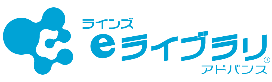 　　«ID»　　«パスワード»　　«担当学年»年«担当クラス»組　　«表示名»　　«ID»　　«パスワード»　　«担当学年»年«担当クラス»組　　«表示名»　　«ID»　　«パスワード»　　«担当学年»年«担当クラス»組　　«表示名»　　«ID»　　«パスワード»　　«担当学年»年«担当クラス»組　　«表示名»　　«ID»　　«パスワード»　　«担当学年»年«担当クラス»組　　«表示名»　　«ID»　　«パスワード»　　«担当学年»年«担当クラス»組　　«表示名»　　«ID»　　«パスワード»　　«担当学年»年«担当クラス»組　　«表示名»　　«ID»　　«パスワード»　　«担当学年»年«担当クラス»組　　«表示名»　　«ID»　　«パスワード»　　«担当学年»年«担当クラス»組　　«表示名»　　«ID»　　«パスワード»　　«担当学年»年«担当クラス»組　　«表示名»　　«ID»　　«パスワード»　　«担当学年»年«担当クラス»組　　«表示名»　　«ID»　　«パスワード»　　«担当学年»年«担当クラス»組　　«表示名»　　«ID»　　«パスワード»　　«担当学年»年«担当クラス»組　　«表示名»　　«ID»　　«パスワード»　　«担当学年»年«担当クラス»組　　«表示名»　　«ID»　　«パスワード»　　«担当学年»年«担当クラス»組　　«表示名»　　«ID»　　«パスワード»　　«担当学年»年«担当クラス»組　　«表示名»